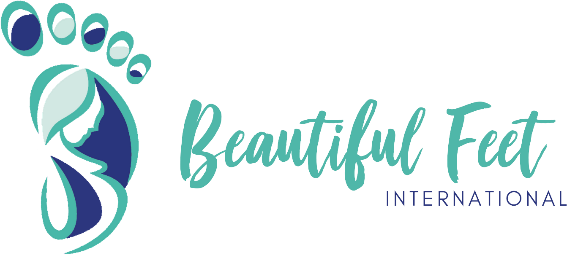 Beautiful Feet InternationalWaiver and ReleaseA. As a condition of being permitted to travel with Beautiful Feet International, Inc. (the“Company”) on, and participate in, a missions trip to _______________________ (the“Country”), during the week of __________/___________/____________, month/day/year; theundersigned hereby:1. Agree to assume all normal and foreseeable risks associated with travel to, from andwithin the Country (including but not limited to natural disasters, terrorism, politicalunrest, and contraction of illness) and releases Company and its affiliates from anyresponsibility for such risks;2. Acknowledges that the carriers, hotels and other suppliers (the “suppliers”)providing services in connection with the missions trip are independent contractorsand are not agents, employees or representatives of, or joint venturers with, theCompany or its affiliates and releases Company and its affiliates from anyresponsibility for the actions or omissions of such suppliers;3. Agrees that the Company shall have no liability for any personal injury, propertydamage or other loss, accident, delay, inconvenience, or irregularity which may becaused by (a) any wrongful, negligent or unauthorized acts or omission on the partof any of the suppliers or their agents, (b) any defect in or failure of any vehicle,equipment or instrument owned, operated or otherwise used by any supplier, or (c)any wrongful or negligent acts or omissions on the part of any other party not underthe control of the Company;4. Releases the Company, its officers, directors, employees, agents andrepresentatives from any claims whatsoever relating to the missions trip to theCountry;5. Agrees not to sue or otherwise hold the Company responsible for any injury,damage, or loss resulting to the undersigned or the undersigned’s property inconnection with the undersigned’s participation in the missions trip to the Country;6. Accepts fulll responsibility for luggage and other belongings brought on the missionstrip by the undersigned;7. Agrees to submit any dispute, claim or cause of action arising out of theundersigned’s participation in the missions trip to the Country solely to a Christianarbitration panel, agreeing that lawsuits among and between Christians isprohibited by Scripture; and8. Agrees to be responsible for any injuries, damages or losses caused by theundersigned while the undersigned is traveling with representatives of theCompany or while the undersigned is in the Country.9. Funds raised by prospective team members that are given to Beautiful FeetInternational, Inc., non-profit organization, for volunteer mission trips, are fully taxdeductible. However, said funds are not refundable in the event that a designatedor sponsored team members are unable to attend. Based on IRS guidelines, funds aredonated to Beautiful Feet International for the specific project/volunteer missiontrip and will only be refunded if the project or trip is canceled.B. The undersigned acknowledges that the Company has recommended that the undersignedobtain a physical examination and proper vaccinations prior to going on the mission trip.C. The undersigned acknowledges that he/she has been informed that United States citizenstraveling outside of the United States are required to carry documentation of United Statescitizenship, which may include a valid passport or notarized copy of the citizen’s birth certificatewith a raised seal, and a valid picture I.D. (such as a driver's license).Print Name: _____________________________________________Signature: ______________________________________________ Date: _____________________PLEASE READ, SIGN AND SUBMIT THIS FORM ALONG WITH YOUR APPLICATION